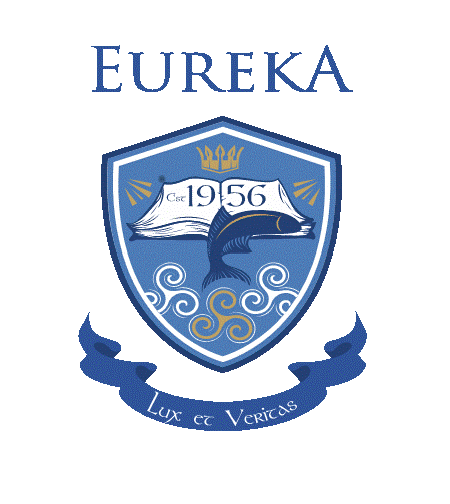 Parent/ Guardian Nomination Form to Board of ManagementOctober 2021 – October 2024Nominee: _______________________________________Nominee: _______________________________________Proposer: ______________________________________Date: ____________________________To be returned no later than Monday 4th October via email to principal@eurekaschool.ie or by post to Eureka Secondary School, Cavan Road, Kells, Co. Meath. A82R6C4